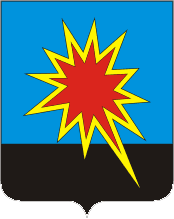 КЕМЕРОВСКАЯ ОБЛАСТЬКАЛТАНСКИЙ ГОРОДСКОЙ ОКРУГАДМИНИСТРАЦИЯ КАЛТАНСКОГО ГОРОДСКОГО ОКРУГАПОСТАНОВЛЕНИЕот 29.05.2018 г.    №  105  – пОб увеличении окладов (должностных окладов) ставок заработной платы и внесении изменений в постановление администрации Калтанского городского округа от 15.05.2017 № 108-п «Об оплате труда работников муниципальных образовательных учреждений Калтанского городского округа»Руководствуясь постановлением Коллегии Администрации Кемеровской области от 15.03.2018 № 90 «Об увеличении фондов оплаты труда некоторых категорий работников государственных учреждений Кемеровской области», постановлением Коллегии Администрации Кемеровской области от 25.03.2011 № 120 «О введении новой системы оплаты труда для работников государственных образовательных организаций Кемеровской области, созданных в форме учреждений» (ред. от 04.05.2018 № 159 «Об увеличении окладов (должностных окладов) ставок заработной платы и внесении изменений в постановление Коллегии Администрации Кемеровской области от 26.03.2011 № 120 «О введении новой системы оплаты труда для работников государственных образовательных организаций Кемеровской области, созданных в форме учреждений»), распоряжением администрации Калтанского городского округа от 16.03.2018 г. 	№ 361-р «Об увеличении фондов оплаты труда некоторых категорий работников муниципальных учреждений Калтанского городского округа»:1. С 01.03.2018 увеличить на 15 процентов оклады (должностные оклады), ставки заработной платы работников муниципальных образовательных учреждений Калтанского городского округа. 2. Внести в Примерное положение об оплате труда работников муниципальных образовательных учреждений Калтанского городского округа (далее - Примерное положение), утвержденное постановлением администрации Калтанского городского округа от 15.05.2017 № 108-п «Об оплате труда работников муниципальных образовательных учреждений Калтанского городского округа», изменения, изложив приложения №№ 6-10 к Примерному положению в новой редакции, согласно приложению к настоящему постановлению.3. Рекомендовать руководителям образовательных учреждений Калтанского городского округа внести соответствующие изменения в локальные акты, регламентирующие порядок оплаты труда в образовательных организациях.4. Настоящее постановление вступает в силу со дня официального опубликования и распространяет свое действие на правоотношения, возникшие с 01.03.2018 г.5. Отделу организационной и кадровой работы (Верещагина Т.А.) обеспечить размещение настоящего постановления на официальном сайте администрации Калтанского городского округа.6. МАУ «Пресс-Центр г. Калтан» (Беспальчук В.Н.) опубликовать настоящее постановление в средствах массовой информации.7. Контроль исполнения настоящего постановления возложить на заместителя главы Калтанского городского округа по экономике Горшкову А.И.Глава Калтанского городского округа 			                                            И. Ф. ГолдиновПриложениек постановлению администрации	Калтанского городского округа  от  29.05.2018 г.  №  105 -п«Приложение № 6к Примерному положению об оплате труда работников муниципальных образовательных учреждений Калтанского городского округаПрофессиональные квалификационные группыдолжностей руководителей, специалистови служащих в сфере образованияПриложение № 7к Примерному положению об оплате труда работников муниципальных образовательных учреждений Калтанского городского округаПрофессиональные квалификационные группыобщеотраслевых должностей руководителей, специалистови служащих в сфере образованияПриложение № 8к Примерному положению об оплате труда работников муниципальных образовательных учреждений Калтанского городского округаПрофессиональные квалификационные группыдолжностей руководителей, специалистов и служащихсферы культуры в сфере образованияПриложение № 9к Примерному положению об оплате труда работников муниципальных образовательных учреждений Калтанского городского округаПрофессиональные квалификационные группыдолжностей руководителей, специалистов и служащихмедицинских подразделений в сфере образованияПриложение № 10к Примерному положению об оплате труда работников муниципальных образовательных учреждений Калтанского городского округаПрофессиональные квалификационные группыпрофессий рабочих в сфере образованияПримечания.1. Другим рабочим, не предусмотренным настоящим перечнем, оплата труда в соответствии с 4 квалификационным уровнем профессиональной квалификационной группы второго уровня может устанавливаться при условии выполнения качественно и в полном объеме работы по трем и более профессиям (специальностям), если по одной из них они имеют разряд работ не ниже 6.Рабочим, выполняющим качественно и в полном объеме работы по трем и более профессиям (специальностям), оплата труда производится в соответствии с 4 квалификационным уровнем профессиональной квалификационной группы второго уровня, если по одной из них они имеют разряд работ не ниже 6.2. В учреждениях могут применяться перечни высококвалифицированных рабочих, занятых на важных и ответственных работах, оплата труда которым устанавливается в соответствии с                      4 квалификационным уровнем профессиональной квалификационной группы второго уровня, утвержденные в других отраслях, при условии выполнения соответствующих видов работ.3. Водителям I класса, предусмотренным в пункте 2 настоящих примечаний, выплата за классность учтена в размере оклада (должностного оклада), ставки заработной платы.4. Вопрос о целесообразности оплаты труда высококвалифицированных рабочих в каждом конкретном случае решается учреждением самостоятельно.5. Оплата труда рабочих в соответствии с 4 квалификационным уровнем профессиональной квалификационной группы второго уровня устанавливается учреждением строго в индивидуальном порядке с учетом квалификации, объема и качества выполняемых работ в пределах средств, направляемых на оплату труда. Указанная оплата может носить как постоянный, так и временный характер.Отмена оплаты труда рабочих по повышенным разрядам является изменениями условий труда, о которых они должны быть предупреждены не менее чем за два месяца.».№ п/пНаименование должностейОклад по професси-онально-квалифи-кационной группе, руб.Повышаю-щий коэффици-ентОклад, должност-ной оклад (ставка), руб.12345Профессиональная квалификационная группа должностей работников учебно-вспомогательного персонала первого уровняПрофессиональная квалификационная группа должностей работников учебно-вспомогательного персонала первого уровняПрофессиональная квалификационная группа должностей работников учебно-вспомогательного персонала первого уровняПрофессиональная квалификационная группа должностей работников учебно-вспомогательного персонала первого уровняПрофессиональная квалификационная группа должностей работников учебно-вспомогательного персонала первого уровня1 квалификационный уровень1 квалификационный уровень28351Помощник воспитателя (среднее (полное) общее образование и дополнительная подготовка в области образования и педагогики)1,257235642Помощник воспитателя (среднее профессиональное образование по специальности «Образование и педагогика»)1,543043743Секретарь учебной части (среднее (полное) общее образование и дополнительная подготовка в области делопроизводства)1,714648614Вожатый (среднее (полное) общее образование и профессиональная подготовка в области образования и педагогики; секретарь учебной части (среднее профессиональное образование в области делопроизводства)1,88585346Профессиональная квалификационная группа должностей работников учебно-вспомогательного персонала второго уровняПрофессиональная квалификационная группа должностей работников учебно-вспомогательного персонала второго уровняПрофессиональная квалификационная группа должностей работников учебно-вспомогательного персонала второго уровняПрофессиональная квалификационная группа должностей работников учебно-вспомогательного персонала второго уровняПрофессиональная квалификационная группа должностей работников учебно-вспомогательного персонала второго уровня1 квалификационный уровень1 квалификационный уровень29701Младший воспитатель (среднее (полное) общее образование и дополнительная подготовка в области образования и педагогики)1,363840502Младший воспитатель (среднее профессиональное образование)1,636148593Дежурный по режиму (среднее профессиональное образование и дополнительная специальная подготовка по установленной программе)1,800053464Старший дежурный по режиму (среднее профессиональное образование и стаж работы в должности дежурного по режиму не менее 2 лет)1,878055785Дежурный по режиму (высшее профессиональное образование)1,963858322 квалификационный уровень2 квалификационный уровень29701Диспетчер (среднее профессиональное образование)1,800053462Старший дежурный по режиму (высшее профессиональное образование)2,12766319Профессиональная квалификационная группа должностей педагогических работниковПрофессиональная квалификационная группа должностей педагогических работниковПрофессиональная квалификационная группа должностей педагогических работниковПрофессиональная квалификационная группа должностей педагогических работниковПрофессиональная квалификационная группа должностей педагогических работников1 квалификационный уровень1 квалификационный уровень37731Инструктор по труду; старший вожатый (среднее профессиональное образование); инструктор по физической культуре (среднее профессиональное образование и дополнительная профессиональная подготовка в области физкультуры и спорта, доврачебной помощи); музыкальный руководитель (среднее профессиональное образование по направлению подготовки «Образование и педагогика», профессиональное владение техникой исполнения)1,586559862Инструктор по труду; старший вожатый; музыкальный руководитель (высшее профессиональное образование); инструктор по физической культуре (высшее профессиональное образование в области физкультуры и спорта)1,715864743Инструктор по труду; инструктор по физической культуре; старший вожатый; музыкальный руководитель                                 (II квалификационная категория)1,888071234Инструктор по труду; инструктор по физической культуре; старший вожатый; музыкальный руководитель                                  (I квалификационная категория)2,016376075Инструктор по труду; инструктор по физической культуре; старший вожатый; музыкальный руководитель (высшая квалификационная категория)2,187882552 квалификационный уровень2 квалификационный уровень37731Педагог дополнительного образования (среднее профессиональное образование в области, соответствующей профилю кружка, секции, клубного или иного детского объединения, или среднее профессиональное образование и дополнительная профессиональная подготовка по направлению «Образование и педагогика»); тренер-преподаватель (среднее профессиональное образование в области физкультуры и спорта или среднее профессиональное образование и дополнительная профессиональная подготовка в области физкультуры и спорта); педагог-организатор (среднее профессиональное образование по направлению подготовки «Образование и педагогика» или в области, соответствующей профилю работы); социальный педагог (среднее профессиональное образование по направлениям подготовки «Образование и педагогика», «Социальная педагогика»); концертмейстер (среднее профессиональное (музыкальное) образование, профессиональное владение техникой исполнения на музыкальном инструменте)1,715864742Педагог дополнительного образования; педагог-организатор; социальный педагог; тренер-преподаватель (высшее профессиональное образование); концертмейстер (высшее профессиональное (музыкальное) образование); инструктор-методист (высшее профессиональное образование в области физкультуры и спорта или высшее профессиональное образование по направлению подготовки «Образование и педагогика» и дополнительная подготовка в области физкультуры и спорта)1,888071233Педагог дополнительного образования; педагог-организатор; инструктор-методист; тренер-преподаватель; социальный педагог; концертмейстер              (II квалификационная категория)2,016376074Педагог дополнительного образования; педагог-организатор; социальный педагог; концертмейстер; тренер-преподаватель; инструктор-методист (I квалификационная категория)2,187882555Педагог дополнительного образования; педагог-организатор; социальный педагог; концертмейстер; инструктор-методист; тренер-преподаватель (высшая квалификационная категория)2,360089043 квалификационный уровень3 квалификационный уровень37731Воспитатель (среднее профессиональное образование по направлению подготовки «Образование и педагогика» или среднее профессиональное образование и дополнительная профессиональная подготовка по направлению подготовки «Образование и педагогика»); мастер производственного обучения (среднее профессиональное образование в областях, соответствующих профилям обучения, и дополнительная профессиональная подготовка по направлению подготовки «Образование и педагогика»); педагог-психолог (среднее профессиональное образование по направлению подготовки «Педагогика и психология» либо среднее профессиональное образование и дополнительная профессиональная подготовка по направлению подготовки «Педагогика и психология»)1,715864742Воспитатель, мастер производственного обучения (высшее профессиональное образование); методист *** (высшее профессиональное образование и стаж работы по специальности не менее 2 лет); педагог-психолог (высшее профессиональное образование по направлению подготовки «Педагогика и психология» либо высшее профессиональноеобразование и дополнительная профессиональная подготовка по направлению подготовки «Педагогика и психология»); старший инструктор-методист (высшее профессиональное образование в области физкультуры и спорта и стаж работы в должности методиста, методиста-инструктора не менее 2 лет); старший тренер-преподаватель (высшее профессиональное образование в области физкультуры и спорта и стаж работы по специальности не менее 2 лет)1,888071233Методист **** (высшее профессиональное образование и стаж работы по специальности не менее 2 лет)1,908171994Воспитатель, мастер производственного обучения, педагог-психолог, старший тренер-преподаватель, методист ***                                  (II квалификационная категория)2,016376075Методист **** (II квалификационная категория)2,036876856Воспитатель, мастер производственного обучения, педагог-психолог, старший инструктор-методист, старший тренер-преподаватель, методист ***                                   (I квалификационная категория)2,187882557Методист ****                                (I квалификационная категория)2,208083318Воспитатель; мастер производственного обучения; педагог-психолог; старший инструктор-методист; старший тренер-преподаватель; методист *** (высшая квалификационная категория)2,360089049Методист **** (высшая квалификационная категория)2,380189804 квалификационный уровень4 квалификационный уровень37731Преподаватель*; учитель (среднее профессиональное образование по направлению подготовки «Образование и педагогика» или в области, соответствующей преподаваемому предмету, или среднее профессиональное образование и дополнительная профессиональная подготовка по направлению деятельности в образовательном учреждении); педагог-библиотекарь (среднее профессиональное образование); преподаватель-организатор основ безопасности жизнедеятельности (среднее профессиональное образование по направлению подготовки «Образование и педагогика» или ГО и стаж работы по специальности не менее 3 лет либо среднее профессиональное (военное) образование и дополнительная подготовка в области образования и педагогики и стаж работы по специальности не менее 3 лет); руководитель физического воспитания (среднее профессиональное образование и стаж работы в области физкультуры и спорта не менее 2 лет)1,715864741Преподаватель*; учитель (среднее профессиональное образование по направлению подготовки «Образование и педагогика» или в области, соответствующей преподаваемому предмету, или среднее профессиональное образование и дополнительная профессиональная подготовка по направлению деятельности в образовательном учреждении); педагог-библиотекарь (среднее профессиональное образование); преподаватель-организатор основ безопасности жизнедеятельности (среднее профессиональное образование по направлению подготовки «Образование и педагогика» или ГО и стаж работы по специальности не менее 3 лет либо среднее профессиональное (военное) образование и дополнительная подготовка в области образования и педагогики и стаж работы по специальности не менее 3 лет); руководитель физического воспитания (среднее профессиональное образование и стаж работы в области физкультуры и спорта не менее 2 лет)1Преподаватель*; учитель (среднее профессиональное образование по направлению подготовки «Образование и педагогика» или в области, соответствующей преподаваемому предмету, или среднее профессиональное образование и дополнительная профессиональная подготовка по направлению деятельности в образовательном учреждении); педагог-библиотекарь (среднее профессиональное образование); преподаватель-организатор основ безопасности жизнедеятельности (среднее профессиональное образование по направлению подготовки «Образование и педагогика» или ГО и стаж работы по специальности не менее 3 лет либо среднее профессиональное (военное) образование и дополнительная подготовка в области образования и педагогики и стаж работы по специальности не менее 3 лет); руководитель физического воспитания (среднее профессиональное образование и стаж работы в области физкультуры и спорта не менее 2 лет)1Преподаватель*; учитель (среднее профессиональное образование по направлению подготовки «Образование и педагогика» или в области, соответствующей преподаваемому предмету, или среднее профессиональное образование и дополнительная профессиональная подготовка по направлению деятельности в образовательном учреждении); педагог-библиотекарь (среднее профессиональное образование); преподаватель-организатор основ безопасности жизнедеятельности (среднее профессиональное образование по направлению подготовки «Образование и педагогика» или ГО и стаж работы по специальности не менее 3 лет либо среднее профессиональное (военное) образование и дополнительная подготовка в области образования и педагогики и стаж работы по специальности не менее 3 лет); руководитель физического воспитания (среднее профессиональное образование и стаж работы в области физкультуры и спорта не менее 2 лет)2Преподаватель*, учитель, педагог-библиотекарь, руководитель физического воспитания, старший воспитатель, старший методист***, тьютор **(высшее профессиональное образование); учитель-дефектолог, учитель-логопед (высшее дефектологическое образование); преподаватель-организатор основ безопасности жизнедеятельности (высшее профессиональное образование и профессиональная подготовка по направлению подготовки «Образование и педагогика» или ГО) (высшее профессиональное образование и стаж работы в должности методиста не менее  2 лет)1,888071233Старший методист ****1,908171994Преподаватель*, учитель, педагог-библиотекарь, преподаватель-организатор основ безопасности жизнедеятельности, руководитель физического воспитания, старший воспитатель, старший методист ***, тьютор *** (II квалификационная категория)2,016376075Старший методист ****               (II квалификационная категория)2,036476836Преподаватель*, учитель, педагог-библиотекарь, преподаватель-организатор основ безопасности жизнедеятельности,руководитель физического воспитания, старший воспитатель, старший методист***, учитель-дефектолог, учитель-логопед, тьютор ** (I квалификационная категория)2,187882557Старший методист ****                (I квалификационная категория)2,208083318Преподаватель*, учитель, педагог-библиотекарь, преподаватель-организатор основ безопасности жизнедеятельности, руководитель физического воспитания, старший воспитатель, старший методист***, учитель-дефектолог, учитель-логопед, тьютор ** (высшая квалификационная категория)2,360089049Старший методист **** (высшая квалификационная категория)2,38018980* Кроме преподавателей, отнесенных к профессорско-преподавательскому составу вузов.* Кроме преподавателей, отнесенных к профессорско-преподавательскому составу вузов.* Кроме преподавателей, отнесенных к профессорско-преподавательскому составу вузов.* Кроме преподавателей, отнесенных к профессорско-преподавательскому составу вузов.* Кроме преподавателей, отнесенных к профессорско-преподавательскому составу вузов.** Кроме тьюторов, занятых в сфере высшего и дополнительного профессионального образования.** Кроме тьюторов, занятых в сфере высшего и дополнительного профессионального образования.** Кроме тьюторов, занятых в сфере высшего и дополнительного профессионального образования.** Кроме тьюторов, занятых в сфере высшего и дополнительного профессионального образования.** Кроме тьюторов, занятых в сфере высшего и дополнительного профессионального образования.*** Кроме методистов, старших методистов, занятых в сфере высшего и дополнительного профессионального образования.*** Кроме методистов, старших методистов, занятых в сфере высшего и дополнительного профессионального образования.*** Кроме методистов, старших методистов, занятых в сфере высшего и дополнительного профессионального образования.*** Кроме методистов, старших методистов, занятых в сфере высшего и дополнительного профессионального образования.*** Кроме методистов, старших методистов, занятых в сфере высшего и дополнительного профессионального образования.**** Методисты, старшие методисты, занятые в сфере высшего и дополнительного профессионального образования**** Методисты, старшие методисты, занятые в сфере высшего и дополнительного профессионального образования**** Методисты, старшие методисты, занятые в сфере высшего и дополнительного профессионального образования**** Методисты, старшие методисты, занятые в сфере высшего и дополнительного профессионального образования**** Методисты, старшие методисты, занятые в сфере высшего и дополнительного профессионального образованияПрофессиональная квалификационная группа должностей руководителей структурных подразделенийПрофессиональная квалификационная группа должностей руководителей структурных подразделенийПрофессиональная квалификационная группа должностей руководителей структурных подразделенийПрофессиональная квалификационная группа должностей руководителей структурных подразделенийПрофессиональная квалификационная группа должностей руководителей структурных подразделений1 квалификационный уровень1 квалификационный уровень44551Заведующий (начальник) структурным подразделением: кабинетом, лабораторией, отделом, отделением, сектором, учебно-консультационным пунктом, учебной (учебно-производственной) мастерской и другими структурными подразделениями, реализующими общеобразовательную программу и образовательную программу дополнительного образования детей (высшее профессиональное образование и стаж работы не менее 3 лет по специальности, соответствующей профилю структурного подразделения образовательного учреждения), в учреждениях, отнесенных к IV группе по оплате труда руководителей1,673174542Заведующий (начальник) структурным подразделением: кабинетом, лабораторией, отделом, отделением или сектором, учебной (учебно-производственной) мастерской и другими структурными подразделениями, реализующими общеобразовательную программу и образовательную программу дополнительного образования детей (высшее профессиональное образование и стаж работы не менее 3 лет по специальности, соответствующей профилю структурного подразделения образовательного учреждения), в учреждениях, отнесенных к III группе по оплате труда руководителей1,818181003Заведующий (начальник) структурным подразделением: кабинетом, лабораторией, отделом, отделением, сектором, учебно-консультационным пунктом, учебной (учебно-производственной) мастерской и другими структурными подразделениями, реализующими общеобразовательную программу и образовательную программу дополнительного образования детей (высшее профессиональное образование и стаж работы не менее 3 лет по специальности, соответствующей профилю структурного подразделения образовательного учреждения), в учреждениях, отнесенных ко  II группе по оплате труда руководителей1,963987494Заведующий (начальник) структурным подразделением: кабинетом, лабораторией, отделом, отделением, сектором, учебно-консультационным пунктом, учебной (учебно-производственной) мастерской и другими структурными подразделениями, реализующими общеобразовательную программу и образовательную программу дополнительного образования детей (высшее профессиональное образование и стаж работы не менее 3 лет по специальности, соответствующей профилю структурного подразделения образовательного учреждения), в учреждениях, отнесенных к  I группе по оплате труда руководителей2,109793992 квалификационный уровень2 квалификационный уровень44551Начальник (заведующий, директор, руководитель, управляющий): кабинета, лаборатории, отдела, отделения, сектора, учебно-консультационного пункта, учебной (учебно-производственной) мастерской и других структурных подразделений профессиональных образовательных учреждений, управляющий учебным хозяйством, старший мастер профессионального образовательного учреждения (высшее профессиональное образование по специальности, соответствующей профилю обучения, и стаж работы не менее 2 лет или среднее профессиональное образование по специальности, соответствующей профилю обучения, и стаж работы не менее 5 лет) в учреждениях, отнесенных к IV группе по оплате труда руководителей1,673174542Начальник (заведующий, директор, руководитель, управляющий): кабинета, лаборатории, отдела, отделения, сектора, учебно-консультационного пункта, учебной (учебно-производственной) мастерской и других структурных подразделений профессиональных образовательных учреждений, управляющий учебным хозяйством, старший мастер профессионального образовательного учреждения (высшее профессиональное образование по специальности, соответствующей профилю обучения, и стаж работы не менее 2 лет или среднее профессиональное образование по специальности, соответствующей профилю обучения, и стаж работы не менее 5 лет) в учреждениях, отнесенных к III группе по оплате труда руководителей1,818181003Начальник (заведующий, директор, руководитель, управляющий): кабинета, лаборатории, отдела, отделения, сектора, учебно-консультационного пункта, учебной (учебно-производственной) мастерской и других структурных подразделений профессиональных образовательных учреждений, управляющий учебным хозяйством, старший мастер профессионального образовательного учреждения (высшее профессиональное образование по специальности, соответствующей профилю обучения, и стаж работы не менее 2 лет или среднее профессиональное образование по специальности, соответствующей профилю обучения, и стаж работы не менее 5 лет) в учреждениях, отнесенных ко II группе по оплате труда руководителей1,963987494Начальник (заведующий, директор, руководитель, управляющий): кабинета, лаборатории, отдела, отделения, сектора, учебно-консультационного пункта, учебной (учебно-производственной) мастерской и других структурных подразделений профессиональных образовательных учреждений, управляющий учебным хозяйством, старший мастер профессионального образовательного учреждения (высшее профессиональное образование по специальности, соответствующей профилю обучения, и стаж работы не менее   2 лет или среднее профессиональное образование по специальности, соответствующей профилю обучения, и стаж работы не менее 5 лет) в учреждениях, отнесенных к I группе по оплате труда руководителей2,109793993 квалификационный уровень3 квалификационный уровень44551Начальник (заведующий, директор, руководитель, управляющий) обособленного структурного подразделения (филиала) профессионального образовательного учреждения (высшее профессиональное образование и стаж работы не менее 3 лет по специальности, соответствующей профилю структурного подразделения образовательного учреждения) в учреждениях, отнесенных к        IV группе по оплате труда руководителей1,673174542Начальник (заведующий, директор, руководитель, управляющий) обособленного структурного подразделения (филиала) профессионального образовательного учреждения (высшее профессиональное образование и стаж работы не менее 3 лет по специальности, соответствующей профилю структурного подразделения образовательного учреждения) в учреждениях, отнесенных к III группе по оплате труда руководителей1,818181003Начальник (заведующий, директор, руководитель) обособленного структурного подразделения (филиала) профессионального образовательного учреждения (высшее профессиональное образование и стаж работы не менее 3 лет по специальности, соответствующей профилю структурного подразделения образовательного учреждения) в учреждениях, отнесенных ко II группе по оплате труда руководителей1,963987494Начальник (заведующий, директор, руководитель) обособленного структурного подразделения профессионального образовательного учреждения (высшее профессиональное образование и стаж работы не менее 3 лет по специальности, соответствующей профилю структурного подразделения образовательного учреждения) в учреждениях, отнесенных к I группе по оплате труда руководителей2,10979399№ п/пНаименование должностейОклад по професси-онально-квалифи-кацион-ной группе, руб.Повыша-ющий коэффи-циентОклад, должност-ной оклад (ставка), руб.12345Профессиональная квалификационная группа «Общеотраслевые должности служащих первого уровня»Профессиональная квалификационная группа «Общеотраслевые должности служащих первого уровня»Профессиональная квалификационная группа «Общеотраслевые должности служащих первого уровня»Профессиональная квалификационная группа «Общеотраслевые должности служащих первого уровня»Профессиональная квалификационная группа «Общеотраслевые должности служащих первого уровня»1 квалификационный уровень1 квалификационный уровень28761Агент; агент по закупкам; агент по снабжению; агент рекламный; копировщик; машинистка; стенографистка1,239335642Архивариус; дежурный бюро пропусков; дежурный по общежитию; делопроизводитель; кассир; калькулятор; комендант; оператор диспетчерской службы; паспортист; секретарь руководителя; секретарь-машинистка; секретарь-стенографистка; статистик-табельщик; учетчик; экспедитор; экспедитор по перевозке грузов1,408140502 квалификационный уровень2 квалификационный уровень2876Должности служащих                    1 квалификационного уровня, по которым может устанавливаться производное должностное наименование «старший»1,68984860Профессиональная квалификационная группа «Общеотраслевые должности служащих второго уровня»Профессиональная квалификационная группа «Общеотраслевые должности служащих второго уровня»Профессиональная квалификационная группа «Общеотраслевые должности служащих второго уровня»Профессиональная квалификационная группа «Общеотраслевые должности служащих второго уровня»Профессиональная квалификационная группа «Общеотраслевые должности служащих второго уровня»1 квалификационный уровень1 квалификационный уровень29701Администратор; диспетчер; инспектор по кадрам; корректор; лаборант; художник1,363840502Техник; техник вычислительного (информационно-вычислительного) центра; техник-конструктор; техник-лаборант; техник по защите информации; техник по инвентаризации строений и сооружений; техник по инструменту; техник по наладке и испытаниям; техник по планированию; техник по стандартизации; техник по труду; техник-программист; техник-технолог1,472843742 квалификационный уровень2 квалификационный уровень29701Заведующий машинописным бюро; заведующий архивом; заведующий бюро пропусков; заведующий камерой хранения; заведующий канцелярией; заведующий комнатой отдыха; заведующий копировально-множительным бюро; заведующий складом; заведующий хозяйством; заведующий экспедицией; руководитель группы инвентаризации строений и сооружений. Должности служащих 1 квалификационного уровня, по которым устанавливается производное должностное наименование «старший»1,636248602Должности служащих 1 квалификационного уровня, по которым устанавливается              II внутридолжностная категория1,800053463 квалификационный уровень3 квалификационный уровень29701Заведующий научно-технической библиотекой; заведующий общежитием; заведующий производством (шеф-повар); заведующий столовой в учреждениях, отнесенных к III группе по оплате труда руководителей1,636248602Должности служащих 1 квалификационного уровня, по которым устанавливается I внутридолжностная категория1,963858323Заведующий научно-технической библиотекой; заведующий общежитием; заведующий производством (шеф-повар); заведующий столовой в учреждениях, отнесенных ко        II группе по оплате труда руководителей; управляющий отделением (фермой, сельскохозяйственным участком) в учреждениях, отнесенных к          III группе по оплате труда руководителей2,127663194Управляющий отделением (фермой, сельскохозяйственным участком в учреждениях, отнесенных ко II группе по оплате труда руководителей)2,400071285Заведующий научно-технической библиотекой; заведующий общежитием; заведующий производством (шеф-повар); управляющий отделением (фермой, сельскохозяйственным участком) в учреждениях, отнесенных к I группе по оплате труда руководителей2,509874546Заведующий столовой в учреждениях, отнесенных к I группе по оплате труда руководителей2,727281004 квалификационный уровень4 квалификационный уровень29701Механик2,127663192Должности служащих 1 квалификационного уровня, по которым может устанавливаться производное должностное наименование «ведущий»2,346369695 квалификационный уровень5 квалификационный уровень29701Начальник (заведующий) гаража; начальник (заведующий) мастерской (учреждений, отнесенных к IV группе по оплате труда руководителей)1,963858322Начальник (заведующий) гаража; начальник (заведующий) мастерской (учреждений, отнесенных к III группе по оплате труда руководителей)2,346369693Начальник (заведующий) гаража; начальник (заведующий) мастерской (учреждений, отнесенных ко II группе по оплате труда руководителей)2,727281004Начальник (заведующий) гаража; начальник (заведующий) мастерской (учреждений, отнесенных к I группе оплате труда руководителей)2,94598749Профессиональная квалификационная группа «Общеотраслевые должности служащих третьего уровня»Профессиональная квалификационная группа «Общеотраслевые должности служащих третьего уровня»Профессиональная квалификационная группа «Общеотраслевые должности служащих третьего уровня»Профессиональная квалификационная группа «Общеотраслевые должности служащих третьего уровня»Профессиональная квалификационная группа «Общеотраслевые должности служащих третьего уровня»1 квалификационный уровень1 квалификационный уровень35101Аналитик; агроном; аудитор; бухгалтер; бухгалтер-ревизор; документовед; специалист; специалист по автотехнической экспертизе (эксперт-автотехник); специалист по защите информации; специалист по кадрам; специалист по маркетингу; специалист по связям с общественностью; по охране труда, товаровед; экономист; экономист по бухгалтерскому учету и анализу хозяйственной деятельности; экономист вычислительного (информационно-вычислительного) центра; экономист по договорной и претензионной работе; экономист по снабжению; экономист по планированию; экономист по сбыту; экономист по труду; экономист по финансовой работе1,246043731Аналитик; агроном; аудитор; бухгалтер; бухгалтер-ревизор; документовед; специалист; специалист по автотехнической экспертизе (эксперт-автотехник); специалист по защите информации; специалист по кадрам; специалист по маркетингу; специалист по связям с общественностью; по охране труда, товаровед; экономист; экономист по бухгалтерскому учету и анализу хозяйственной деятельности; экономист вычислительного (информационно-вычислительного) центра; экономист по договорной и претензионной работе; экономист по снабжению; экономист по планированию; экономист по сбыту; экономист по труду; экономист по финансовой работе2Инспектор фонда; менеджер; менеджер по персоналу; менеджер по связям с общественностью; переводчик; профконсультант; психолог; социолог; эксперт; юрисконсульт1,384648603Инженер; инженер по защите информации; инженер по автоматизированным системам управления производством; инженер по инвентаризации строений и сооружений; инженер по инструменту; инженер-лаборант; инженер по надзору за строительством; инженер-сметчик; инженер по научно-технической информации; инженер по организации и нормированию труда; инженер по подготовке кадров; инженер по ремонту; инженер по стандартизации; инженер-программист (программист); инженер-технолог (технолог); инженер-электроник (электроник); инженер-энергетик (энергетик)1,523253462 квалификационный уровень2 квалификационный уровень3510Должности служащих       1 квалификационного уровня, по которым может устанавливаться II внутридолжностная категория1,800563203 квалификационный уровень3 квалификационный уровень3510Должности служащих 1 квалификационного уровня, по которым может устанавливаться I внутридолжностная категория1,985669694 квалификационный уровень4 квалификационный уровень3510Должности служащих 1 квалификационного уровня, по которым может устанавливаться производное должностное наименование «ведущий»2,123274525 квалификационный уровень5 квалификационный уровень35101Главные специалисты: в отделах, отделениях, лабораториях, мастерских; заместитель главного бухгалтера в учреждении, отнесенном к IV группе по оплате труда руководителей1,800163182Главные специалисты: в отделах, отделениях, лабораториях, мастерских; заместитель главного бухгалтера в учреждении, отнесенном к III группе по оплате труда руководителей1,985669693Главные специалисты: в отделах, отделениях, лабораториях, мастерских; заместитель главного бухгалтера в учреждении, отнесенном ко II группе по оплате труда руководителей2,123274524Главные специалисты: в отделах, отделениях, лабораториях, мастерских; заместитель главного бухгалтера в учреждении, отнесенном к I группе по оплате труда руководителей2,30758099Профессиональная квалификационная группа «Общеотраслевые должности служащих четвертого уровня»Профессиональная квалификационная группа «Общеотраслевые должности служащих четвертого уровня»Профессиональная квалификационная группа «Общеотраслевые должности служащих четвертого уровня»Профессиональная квалификационная группа «Общеотраслевые должности служащих четвертого уровня»Профессиональная квалификационная группа «Общеотраслевые должности служащих четвертого уровня»1 квалификационный уровень1 квалификационный уровень40511Начальник отдела; начальник исследовательской лаборатории; начальник лаборатории (бюро) по организации труда и управлению производством; начальник лаборатории (бюро) социологии труда; начальник лаборатории (бюро) технико-экономических исследований; начальник нормативно-исследовательской лаборатории по труду; начальник отдела информации; начальник отдела кадров (спецотдела и др.); начальник отдела капитального строительства; начальник отдела маркетинга; начальник отдела материально-технического снабжения; начальник отдела организации и оплаты труда; начальник отдела подготовки кадров; начальник отдела (лаборатории, сектора) по защите информации; начальник отдела по связям с общественностью; начальник отдела социального развития; начальник отдела стандартизации; начальник планово-экономического отдела1,720469692Начальник отдела; начальник исследовательской лаборатории; начальник лаборатории (бюро) по организации труда и управлению производством; начальник лаборатории (бюро) социологии труда; начальник лаборатории (бюро) технико-экономических исследований; начальник нормативно-исследовательской лаборатории по труду; начальник отдела информации; начальник отдела кадров (спецотдела и др.); начальник отдела капитального строительства; начальник отдела маркетинга; начальник отдела материально-технического снабжения; начальник отдела организации и оплаты труда; начальник отдела подготовки кадров; начальник отдела (лаборатории, сектора) по защите информации; начальник отдела по связям с общественностью; начальник отдела социального развития; начальник   отдела стандартизации; начальник планово-экономического отдела; начальник технического отдела; начальник финансового отдела; начальник хозяйственного отдела; начальник юридического отдела (учреждений, отнесенных к III группе по оплате труда руководителей)1,840274553Начальник отдела; начальник исследовательской лаборатории; начальник лаборатории (бюро) по организации труда и управлению производством; начальник лаборатории (бюро) социологии труда; начальник лаборатории (бюро) технико-экономических исследований; начальник нормативно-исследовательской лаборатории по труду; начальник отдела информации; начальник отдела кадров (спецотдела и др.); начальник отдела капитального строительства; начальник отдела маркетинга; начальник отдела материально-технического снабжения; начальник отдела организации и оплаты труда; начальник отдела подготовки кадров; начальник отдела (лаборатории, сектора) по защите информации; начальник отдела по связям с общественностью; начальник отдела социального развития; начальник отдела стандартизации; начальник планово-экономического отдела; начальник технического отдела; начальник финансового отдела; начальник хозяйственного отдела; начальник юридического отдела (учреждений, отнесенных ко II группе по оплате труда руководителей)2,000081024Начальник отдела; начальник исследовательской лаборатории; начальник лаборатории (бюро) по организации труда и управлению производством; начальник лаборатории (бюро) социологии труда; начальник лаборатории (бюро) технико-экономических исследований; начальник нормативно-исследовательской лаборатории по труду; начальник отдела информации; начальник отдела кадров (спецотдела и др.); начальник отдела капитального строительства; начальник отдела маркетинга; начальник отдела материально-технического снабжения; начальник отдела организации и оплаты труда; начальник отдела подготовки кадров; начальник отдела (лаборатории, сектора) по защите информации; начальник отдела по связям с общественностью; начальник отдела социального развития; начальник отдела стандартизации; начальникпланово-экономического отдела; начальник технического отдела; начальник финансового отдела; начальник хозяйственного отдела; начальник юридического отдела (учреждений, отнесенных к I группе по оплате труда руководителей)2,160487522 квалификационный уровень2 квалификационный уровень40511Главный (диспетчер, инженер, механик, технолог, энергетик) (за исключением случаев, когда должность с наименованием «главный» является составной частью должности руководителя или заместителя руководителя организации либо исполнение функций по должности специалиста с наименованием «главный» возлагается на руководителя или заместителя руководителя учреждений, отнесенных к IV группе по оплате труда руководителей)1,840274552Главный (диспетчер, инженер, механик, технолог, энергетик) (за исключением случаев, когда должность с наименованием «главный» является составной частью должности руководителя или заместителя руководителя организации либо исполнение функций по должности специалиста с наименованием «главный» возлагается на руководителя или заместителя руководителя учреждений, отнесенных к III группе по оплате труда руководителей)2,000081023Главный (диспетчер, инженер, механик, технолог, энергетик) (за исключением случаев, когда должность с наименованием «главный» является составной частью должности руководителя или заместителя руководителя организации либо исполнение функций по должности специалиста с наименованием «главный» возлагается на руководителя или заместителя руководителя учреждений, отнесенных ко II группе по оплате труда руководителей)2,160487524Главный (диспетчер, инженер, механик, технолог, энергетик) (за исключением случаев, когда должность с наименованием «главный» является составной частью должности руководителя или заместителя руководителя организации либо исполнение функций по должности специалиста с наименованием «главный» возлагается на руководителя или заместителя руководителя учреждений, отнесенных к I группе по оплате труда руководителей)2,32079401№ п/пНаименование должностейОклад по професси-онально-квалифи-кационной группе, руб.Повыша-ющий коэффи-циентОклад, должнос-тной оклад (ставка), руб.12345Профессиональная квалификационная группа первого уровняПрофессиональная квалификационная группа первого уровняПрофессиональная квалификационная группа первого уровняПрофессиональная квалификационная группа первого уровняПрофессиональная квалификационная группа первого уровня2 квалификационный уровень2 квалификационный уровень28761Культорганизатор (среднее специальное образование без предъявления требований к стажу работы); аккомпаниатор               II категории (среднее специальное образование без предъявления требований к стажу работы)1,408140502Культорганизатор II категории (высшее образование без предъявления требований к стажу работы или среднее специальное образование и стаж работы по специальности не менее 3 лет); аккомпаниатор II категории (высшее образование без предъявления требований к стажу работы или среднее специальное образование и стаж работы по специальности не менее 3 лет)1,521043743Культорганизатор I категории (высшее образование и стаж работы по специальности не менее 1 года или среднее специальное образование и стаж работы по специальности не менее 5 лет); аккомпаниатор         I категории (высшее образование и стаж работы по специальности не менее 1 года или среднее специальное образование и стаж работы по специальности не менее 5 лет)1,858953464Аккомпаниатор (высшая категория) (высшее профессиональное образование и стаж работы по профилю не менее 10 лет)2,42326969Профессиональная квалификационная группа второго уровняПрофессиональная квалификационная группа второго уровняПрофессиональная квалификационная группа второго уровняПрофессиональная квалификационная группа второго уровняПрофессиональная квалификационная группа второго уровня2 квалификационный уровень2 квалификационный уровень29701Библиотекарь, библиограф (среднее специальное образование без предъявления требований к стажу работы или общее среднее образование и курсовая подготовка); методист библиотеки, музея (высшее образование без предъявления требований к стажу работы или среднее специальное образование и стаж работы по профилю не менее 3 лет)1,472843742Библиотекарь, библиограф (II категории) (высшее образование без предъявления требований к стажу работы или среднее специальное образование и стаж работы в должности библиотекаря (библиографа) до 3 лет); методист библиотеки, музея (II категории) (высшее образование и стаж работы по профилю до 3 лет или среднее специальное образование и стаж работы по профилю до 5 лет)1,636248603Библиотекарь, библиограф (II категории) (высшее образование без предъявления требований к стажу работы или среднее специальное образование и стаж работы в должности библиотекаря (библиографа) не менее 3 лет); методист библиотеки, музея (II категории) (высшее образование и стаж работы по профилю не менее       3 лет или среднее специальное образование и стаж работы по профилю не менее 5 лет)1,800053464Библиотекарь, библиограф (I категории) (высшее образование и стаж работы в должности библиотекаря (библиографа) II категории до 3 лет);методист библиотеки, музея (I категории) (высшее образование и стаж работы по профилю до 6 лет)1,963858325Библиотекарь, библиограф (I категории) (высшее образование и стаж работы в должности библиотекаря (библиографа) II категории не менее 3 лет); методист библиотеки, музея (I категории) (высшее образование и стаж работы по профилю не менее 6 лет)2,127663193 квалификационный уровень3 квалификационный уровень29701Фотограф (высшее художественное образование без предъявления требований к стажу работы или среднее профессиональное образование и стаж работы по профилю не менее 5 лет)1,963858322Артист II категории в духовом оркестре - вторые и третьи голоса гобоя, вторые и третьи кларнеты, баритон, ударные (высшее музыкальное или среднее музыкальное образование без предъявления требований к стажу работы)2,127663193Фотограф (высшее художественное образование и стаж работы по профилю не менее 3 лет);библиотекарь, библиограф (ведущий) (высшее образование и стаж работы в должности библиотекаря (библиографа) I категории не менее 3 лет)2,346369694Фотограф (высшее художественное образование и стаж работы по профилю не менее 5 лет);артист I категории в духовом оркестре - вторые голоса флейты, гобоя; вторые и третьи духовые инструменты, теноры, ударные, контрабасы, рояль, арфа (высшее музыкальное образование и стаж работы не менее 3 лет или среднее музыкальное образование и стаж работы не менее 5 лет)2,727281004 квалификационный уровень4 квалификационный уровень29701Хранитель фондов (музея) (среднее (полное) общее образование без предъявления требований к стажу работы)1,363840502Хранитель фондов (музея) (среднее (полное) общее образование и специальная подготовка не менее 1 года)1,472843743Звукооператор в художественных коллективах; хранитель фондов (музея) (среднее (полное) общее образование и стаж работы не менее 1 года)1,636248604Хранитель фондов (музея) (среднее (полное) общее образование и стаж работы не менее 3 лет или среднее профессиональное образование)1,800053465Артист высшей категории в духовом оркестре, концертмейстеры и заместители концертмейстеров флейт, гобоев, фаготов; первые, вторые и третьи кларнеты, валторны, саксофоны, трубы, тромбоны, тубы, кларнеты, баритоны, теноры, ударные инструменты, контрабасы (высшее музыкальное образование и стаж работы в оркестре не менее 5 лет или среднее музыкальное образование и стаж работы в оркестре не менее 7 лет)2,94598749Профессиональная квалификационная группа третьего уровняПрофессиональная квалификационная группа третьего уровняПрофессиональная квалификационная группа третьего уровняПрофессиональная квалификационная группа третьего уровняПрофессиональная квалификационная группа третьего уровня1 квалификационный уровень1 квалификационный уровень33761Руководитель клубного формирования - любительского объединения, студии, коллектива самодеятельного искусства, клуба по интересам1,584053482Режиссер, дирижер, балетмейстер, хормейстер (высшее образование без предъявления требований к стажу работы или среднее специальное образование и стаж работы по профилю деятельности не менее  3 лет); звукорежиссер (высшее профессиональное образование без предъявления требований к стажу работы или среднее профессиональное образование и стаж работы не менее 3 лет); хореограф (высшее профессиональное образование без предъявления требований к стажу работы или среднее профессиональное образование и стаж работы не менее 3 лет)1,727858333Режиссер, дирижер, балетмейстер, хормейстер (II категории) (высшее образование и стаж работы по профилю не менее 3 лет); звукорежиссер (высшее профессиональное образование и стаж работы по профилю не менее 3 лет)1,872363214Режиссер, дирижер, балетмейстер, хормейстер (I категории) (высшее образование и стаж работы по профилю не менее 5 лет); хореограф (высшее профессиональное образование и стаж работы по профилю не менее 3 лет); руководитель народного коллектива2,064769705Режиссер, дирижер, балетмейстер, хормейстер (ведущий) (высшее образование и стаж работы по профилю не менее 10 лет в художественных коллективах, имеющих звания «народный», «образцовый», а также в профессиональных театрах и творческих коллективах); хореограф (высшее профессиональное образование, стаж работы по профилю не менее 10 лет)2,399981022 квалификационный уровень2 квалификационный уровень3376Режиссер-постановщик; режиссер массовых представлений2,208574563 квалификационный уровень3 квалификационный уровень33761Заведующий библиотекой в учреждениях образования, отнесенных к III и IV группам по оплате труда руководителей2,064769702Заведующий библиотекой в учреждениях образования, отнесенных ко II группе по оплате труда руководителей2,208574563Заведующий библиотекой в учреждениях образования, отнесенных к I группе по оплате труда руководителей2,3999810212345Профессиональная квалификационная группа четвертого уровняПрофессиональная квалификационная группа четвертого уровняПрофессиональная квалификационная группа четвертого уровняПрофессиональная квалификационная группа четвертого уровняПрофессиональная квалификационная группа четвертого уровня1 квалификационный уровень1 квалификационный уровень40511Директор (заведующий) музея (высшее профессиональное образование и стаж работы по профилю работы не менее 3 лет - при выполнении должностных обязанностей в учреждениях, отнесенных к IV группе по оплате труда руководителей)1,720769712Директор (заведующий) музея (высшее профессиональное образование и стаж работы по профилю работы не менее 3 лет - при выполнении должностных обязанностей в учреждении, отнесенном к III группе по оплате труда руководителей)1,840274553Директор (заведующий) музея (высшее профессиональное образование и стаж работы по профилю работы не менее 3 лет - при выполнении должностных обязанностей в учреждении, отнесенном ко II группе по оплате труда руководителей)2,000081024Директор (заведующий) музея (высшее профессиональное образование и стаж работы по профилю работы не менее 3 лет - при выполнении должностных обязанностей в учреждении, отнесенном к I группе по оплате труда руководителей)2,16048752№ п/пНаименование должностейОклад по професси-онально-квалифи-кационной группе, руб.Повыша-ющий коэффи-циентОклад, должнос-тной оклад (ставка), руб.12345Профессиональная квалификационная группа первого уровняПрофессиональная квалификационная группа первого уровняПрофессиональная квалификационная группа первого уровняПрофессиональная квалификационная группа первого уровняПрофессиональная квалификационная группа первого уровня2 квалификационный уровень2 квалификационный уровень28761Культорганизатор (среднее специальное образование без предъявления требований к стажу работы); аккомпаниатор               II категории (среднее специальное образование без предъявления требований к стажу работы)1,408140502Культорганизатор II категории (высшее образование без предъявления требований к стажу работы или среднее специальное образование и стаж работы по специальности не менее 3 лет); аккомпаниатор II категории (высшее образование без предъявления требований к стажу работы или среднее специальное образование и стаж работы по специальности не менее 3 лет)1,521043743Культорганизатор I категории (высшее образование и стаж работы по специальности не менее 1 года или среднее специальное образование и стаж работы по специальности не менее 5 лет); аккомпаниатор         I категории (высшее образование и стаж работы по специальности не менее 1 года или среднее специальное образование и стаж работы по специальности не менее 5 лет)1,858953464Аккомпаниатор (высшая категория) (высшее профессиональное образование и стаж работы по профилю не менее 10 лет)2,42326969Профессиональная квалификационная группа второго уровняПрофессиональная квалификационная группа второго уровняПрофессиональная квалификационная группа второго уровняПрофессиональная квалификационная группа второго уровняПрофессиональная квалификационная группа второго уровня2 квалификационный уровень2 квалификационный уровень29701Библиотекарь, библиограф (среднее специальное образование без предъявления требований к стажу работы или общее среднее образование и курсовая подготовка); методист библиотеки, музея (высшее образование без предъявления требований к стажу работы или среднее специальное образование и стаж работы по профилю не менее 3 лет)1,472843742Библиотекарь, библиограф (II категории) (высшее образование без предъявления требований к стажу работы или среднее специальное образование и стаж работы в должности библиотекаря (библиографа) до   3 лет); методист библиотеки, музея (II категории) (высшее образование и стаж работы по профилю до 3 лет или среднее специальное образование и стаж работы по профилю до 5 лет)1,636248603Библиотекарь, библиограф (II категории) (высшее образование без предъявления требований к стажу работы или среднее специальное образование и стаж работы в должности библиотекаря (библиографа) не менее 3 лет); методист библиотеки, музея (II категории) (высшее образование и стаж работы по профилю не менее       3 лет или среднее специальное образование и стаж работы по профилю не менее 5 лет)1,800053464Библиотекарь, библиограф (I категории) (высшее образование и стаж работы в должности библиотекаря (библиографа) II категории до      3 лет);методист библиотеки, музея (I категории) (высшее образование и стаж работы по профилю до 6 лет)1,963858325Библиотекарь, библиограф (I категории) (высшее образование и стаж работы в должности библиотекаря (библиографа) II категории не менее 3 лет); методист библиотеки, музея            (I категории) (высшее образование и стаж работы по профилю не менее 6 лет)2,127663193 квалификационный уровень3 квалификационный уровень29701Фотограф (высшее художественное образование без предъявления требований к стажу работы или среднее профессиональное образование и стаж работы по профилю не менее 5 лет)1,963858322Артист II категории в духовом оркестре - вторые и третьи голоса гобоя, вторые и третьи кларнеты, баритон, ударные (высшее музыкальное или среднее музыкальное образование без предъявления требований к стажу работы)2,127663193Фотограф (высшее художественное образование и стаж работы по профилю не менее 3 лет);библиотекарь, библиограф (ведущий) (высшее образование и стаж работы в должности библиотекаря (библиографа) I категории не менее 3 лет)2,346369694Фотограф (высшее художественное образование и стаж работы по профилю не менее 5 лет);артист I категории в духовом оркестре - вторые голоса флейты, гобоя; вторые и третьи духовые инструменты, теноры, ударные, контрабасы, рояль, арфа (высшее музыкальное образование и стаж работы не менее 3 лет или среднее музыкальное образование и стаж работы не менее 5 лет)2,727281004 квалификационный уровень4 квалификационный уровень29701Хранитель фондов (музея) (среднее (полное) общее образование без предъявления требований к стажу работы)1,363840502Хранитель фондов (музея) (среднее (полное) общее образование и специальная подготовка не менее 1 года)1,472843743Звукооператор в художественных коллективах; хранитель фондов (музея) (среднее (полное) общее образование и стаж работы не менее 1 года)1,636248604Хранитель фондов (музея) (среднее (полное) общее образование и стаж работы не менее 3 лет или среднее профессиональное образование)1,800053465Артист высшей категории в духовом оркестре, концертмейстеры и заместители концертмейстеров флейт, гобоев, фаготов; первые, вторые и третьи кларнеты, валторны, саксофоны, трубы, тромбоны, тубы, кларнеты, баритоны, теноры, ударные инструменты, контрабасы (высшее музыкальное образование и стаж работы в оркестре не менее 5 лет или среднее музыкальное образование и стаж работы в оркестре не менее 7 лет)2,94598749Профессиональная квалификационная группа третьего уровняПрофессиональная квалификационная группа третьего уровняПрофессиональная квалификационная группа третьего уровняПрофессиональная квалификационная группа третьего уровняПрофессиональная квалификационная группа третьего уровня1 квалификационный уровень1 квалификационный уровень33761Руководитель клубного формирования - любительского объединения, студии, коллектива самодеятельного искусства, клуба по интересам1,584053482Режиссер, дирижер, балетмейстер, хормейстер (высшее образование без предъявления требований к стажу работы или среднее специальное образование и стаж работы по профилю деятельности не менее  3 лет); звукорежиссер (высшее профессиональное образование без предъявления требований к стажу работы или среднее профессиональное образование и стаж работы не менее 3 лет); хореограф (высшее профессиональное образование без предъявления требований к стажу работы или среднее профессиональное образование и стаж работы не менее 3 лет)1,727858333Режиссер, дирижер, балетмейстер, хормейстер (II категории) (высшее образование и стаж работы по профилю не менее 3 лет); звукорежиссер (высшее профессиональное образование и стаж работы по профилю не менее 3 лет)1,872363214Режиссер, дирижер, балетмейстер, хормейстер (I категории) (высшее образование и стаж работы по профилю не менее 5 лет); хореограф (высшее профессиональное образование и стаж работы по профилю не менее 3 лет); руководитель народного коллектива2,064769705Режиссер, дирижер, балетмейстер, хормейстер (ведущий) (высшее образование и стаж работы по профилю не менее 10 лет в художественных коллективах, имеющих звания «народный», «образцовый», а также в профессиональных театрах и творческих коллективах); хореограф (высшее профессиональное образование, стаж работы по профилю не менее 10 лет)2,399981022 квалификационный уровень2 квалификационный уровень3376Режиссер-постановщик; режиссер массовых представлений2,208574563 квалификационный уровень3 квалификационный уровень33761Заведующий библиотекой в учреждениях образования, отнесенных к III и IV группам по оплате труда руководителей2,064769702Заведующий библиотекой в учреждениях образования, отнесенных ко II группе по оплате труда руководителей2,208574563Заведующий библиотекой в учреждениях образования, отнесенных к I группе по оплате труда руководителей2,39998102Профессиональная квалификационная группа четвертого уровняПрофессиональная квалификационная группа четвертого уровняПрофессиональная квалификационная группа четвертого уровняПрофессиональная квалификационная группа четвертого уровняПрофессиональная квалификационная группа четвертого уровня1 квалификационный уровень1 квалификационный уровень40511Директор (заведующий) музея (высшее профессиональное образование и стаж работы по профилю работы не менее 3 лет - при выполнении должностных обязанностей в учреждениях, отнесенных к IV группе по оплате труда руководителей)1,720769712Директор (заведующий) музея (высшее профессиональное образование и стаж работы по профилю работы не менее 3 лет - при выполнении должностных обязанностей в учреждении, отнесенном к III группе по оплате труда руководителей)1,840274553Директор (заведующий) музея (высшее профессиональное образование и стаж работы по профилю работы не менее 3 лет - при выполнении должностных обязанностей в учреждении, отнесенном ко II группе по оплате труда руководителей)2,000081024Директор (заведующий) музея (высшее профессиональное образование и стаж работы по профилю работы не менее 3 лет - при выполнении должностных обязанностей в учреждении, отнесенном к I группе по оплате труда руководителей)2,16048752№ п/пНаименование должностейОклад по професси-онально-квалифи-кационной группе, руб.Повыша-ющий коэффици-ентОклад, дол-жност-ной оклад (ставка), руб.12345Профессиональная квалификационная группа «Медицинский и фармацевтический персонал первого уровня»Профессиональная квалификационная группа «Медицинский и фармацевтический персонал первого уровня»Профессиональная квалификационная группа «Медицинский и фармацевтический персонал первого уровня»Профессиональная квалификационная группа «Медицинский и фармацевтический персонал первого уровня»Профессиональная квалификационная группа «Медицинский и фармацевтический персонал первого уровня»1 квалификационный уровень1 квалификационный уровень27011Санитарка (начальное общее образование и индивидуальное обучение не менее 3 месяцев)1,199832412Санитарка (начальное общее образование и стаж работы по профилю не менее 2 лет)1,25983403Профессиональная квалификационная группа «Средний медицинский и фармацевтический персонал»Профессиональная квалификационная группа «Средний медицинский и фармацевтический персонал»Профессиональная квалификационная группа «Средний медицинский и фармацевтический персонал»Профессиональная квалификационная группа «Средний медицинский и фармацевтический персонал»Профессиональная квалификационная группа «Средний медицинский и фармацевтический персонал»1 квалификационный уровень1 квалификационный уровень29701Инструктор по лечебной физкультуре (среднее медицинское или физкультурное образование, не имеющий квалификационной категории)1,636348602Инструктор по лечебной физкультуре (среднее медицинское или физкультурное образование, имеющий                 II квалификационную категорию)1,800053463Инструктор по лечебной физкультуре (среднее медицинское или физкультурное образование, имеющий                  I квалификационную категорию)1,963758324Инструктор по лечебной физкультуре (среднее медицинское или физкультурное образование, имеющий высшую квалификационную категорию)2,127863202 квалификационный уровень2 квалификационный уровень29701Медицинская сестра диетическая (среднее медицинское образование по специальности «Сестринское дело», не имеющая квалификационной категории)1,472843742Медицинская сестра диетическая (среднее медицинское образование по специальности «Сестринское дело», имеющая II квалификационную категорию)1,636348603Медицинская сестра диетическая (среднее медицинское образование по специальности «Сестринское дело», имеющая I квалификационную категорию)1,800053464Медицинская сестра диетическая (среднее медицинское образование по специальности «Сестринское дело», имеющая высшую квалификационную категорию)1,963758323 квалификационный уровень3 квалификационный уровень29701Медицинская сестра (среднее медицинское образование по специальности «Сестринское дело», не имеющая квалификационной категории)1,472843742Медицинская сестра (среднее медицинское образование по специальности «Сестринское дело», имеющая II квалификационную категорию)1,636348603Медицинская сестра (среднее медицинское образование по специальности «Сестринское дело», имеющая I квалификационную категорию); медицинская сестра по физиотерапии; медицинская сестра по массажу (среднее медицинское образование по специальности «Сестринское дело», не имеющая квалификационной категории)1,800053464Медицинская сестра (среднее медицинское образование по специальности «Сестринское дело», имеющая высшую квалификационную категорию); медицинская сестра по физиотерапии; медицинская сестра по массажу (среднее медицинское образование по специальности «Сестринское дело», имеющая                             II квалификационную категорию)1,963758325Медицинская сестра по физиотерапии; медицинская сестра по массажу (среднее медицинское образование по специальности «Сестринское дело», имеющая I квалификационную категорию)2,127863206Медицинская сестра по физиотерапии; медицинская сестра по массажу (среднее медицинское образование по специальности «Сестринское дело», имеющая высшую квалификационную категорию)2,346569694 квалификационный уровень4 квалификационный уровень29701Фельдшер (среднее медицинское образование по специальности «Лечебное дело», не имеющий квалификационной категории); медицинская сестра процедурной (среднее медицинское образование по специальности «Сестринское дело», не имеющая квалификационной категории); акушерка (среднее медицинское образование по специальности «Акушерское дело», не имеющая квалификационной категории)1,800053462Фельдшер (среднее медицинское образование по специальности «Лечебное дело», имеющий II квалификационную категорию); медицинская сестра процедурной (среднее медицинское образование по специальности «Сестринское дело», имеющая     II квалификационную категорию); зубной врач (среднее медицинское образование по специальности «Зубоврачебное дело», не имеющий квалификационной категории); акушерка (среднее медицинское образование по специальности «Акушерское дело», имеющая II квалификационную категорию)1,963758323Фельдшер (среднее медицинское образование по специальности «Лечебное дело», имеющий          I квалификационную категорию); зубной врач (среднее медицинское образование по специальности «Зубоврачебное дело», имеющий II квалификационную категорию); медицинская сестра процедурной (среднее медицинское образование по специальности «Сестринское дело», имеющая квалификационную категорию); акушерка (среднее медицинское образование по специальности «Акушерское дело», имеющая      I квалификационную категорию)2,127863204Фельдшер (среднее медицинское образование по специальности «Лечебное дело», имеющий высшую квалификационную категорию); зубной врач (среднее медицинское образование по специальности «Зубоврачебное дело», имеющий                              I квалификационную категорию); медицинская сестра процедурной (среднее медицинское образование по специальности «Сестринское дело», имеющая высшую квалификационную категорию); акушерка (среднее медицинское образование по специальности «Акушерское дело», имеющая высшую квалификационную категорию)2,346569695Зубной врач (среднее медицинское образование по специальности «Зубоврачебное дело», имеющий высшую квалификационную категорию)2,509674545 квалификационный уровень5 квалификационный уровень29701Заведующий здравпунктом - фельдшер, заведующий медпунктом - фельдшер, старшая медицинская сестра (среднее медицинское образование по специальности «Лечебное дело», не имеющий квалификационной категории)1,963758322Заведующий здравпунктом - фельдшер, заведующий медпунктом - фельдшер, старшая медицинская сестра (среднее медицинское образование по специальности «Лечебное дело», имеющий II квалификационную категорию)2,127863203Заведующий здравпунктом - фельдшер, заведующий медпунктом - фельдшер, старшая медицинская сестра (среднее медицинское образование по специальности «Лечебное дело», имеющий I квалификационную категорию)2,346569694Заведующий здравпунктом - фельдшер, заведующий медпунктом - фельдшер, старшая медицинская сестра (среднее медицинское образование по специальности «Лечебное дело», имеющий высшую квалификационную категорию)2,50967454Профессиональная квалификационная группа «Врачи и провизоры»Профессиональная квалификационная группа «Врачи и провизоры»Профессиональная квалификационная группа «Врачи и провизоры»Профессиональная квалификационная группа «Врачи и провизоры»Профессиональная квалификационная группа «Врачи и провизоры»2 квалификационный уровень2 квалификационный уровень48611Врач-специалист (высшее медицинское образование и документ о присвоении звания врача-специалиста, не имеющий квалификационной категории)1,433969702Врач-специалист (высшее медицинское образование и документ о присвоении звания врача-специалиста, имеющий      II квалификационную категорию)1,533574543Врач-специалист (высшее медицинское образование и документ о присвоении звания врача-специалиста, имеющий       I квалификационную категорию)1,666681014Врач-специалист (высшее медицинское образование и документ о присвоении звания врача-специалиста, имеющий высшую квалификационную категорию)1,80038751№ п/пНаименование профессийОклад по професси-онально-квалифи-кационной группе, руб.Повышаю-щий коэффици-ентОклад, должност-ной оклад (ставка), руб.12345Профессиональная квалификационная группа первого уровняПрофессиональная квалификационная группа первого уровняПрофессиональная квалификационная группа первого уровняПрофессиональная квалификационная группа первого уровняПрофессиональная квалификационная группа первого уровня1 квалификационный уровень1 квалификационный уровень27011Наименования профессий рабочих, по которым предусмотрено присвоение           1 разряда работ в соответствии с Единым тарифно-квалификационным справочником работ и профессий рабочих1,199832412Наименования профессий рабочих, по которым предусмотрено присвоение           2 разряда работ в соответствии с Единым тарифно-квалификационным справочником работ и профессий рабочих1,259734023Наименования профессий рабочих, по которым предусмотрено присвоение           3 разряда работ в соответствии с Единым тарифно-квалификационным справочником работ и профессий рабочих1,319635642 квалификационный уровень2 квалификационный уровень2701Профессии рабочих, отнесенные к 1 квалификационному уровню, при выполнении работ по профессии с производным названием «старший» (старший по смене)1,38003727Профессиональная квалификационная группа второго уровняПрофессиональная квалификационная группа второго уровняПрофессиональная квалификационная группа второго уровняПрофессиональная квалификационная группа второго уровняПрофессиональная квалификационная группа второго уровня1 квалификационный уровень1 квалификационный уровень29701Наименования профессий рабочих, по которым предусмотрено присвоение           4 квалификационного разряда в соответствии с Единым тарифно-квалификационным справочником работ и профессий рабочих1,254537262Наименования профессий рабочих, по которым предусмотрено присвоение           5 квалификационного разряда в соответствии с Единым тарифно-квалификационным справочником работ и профессий рабочих1,363840502 квалификационный уровень2 квалификационный уровень29701Наименования профессий рабочих, по которым предусмотрено присвоение  6 квалификационного разряда в соответствии с Единым тарифно-квалификационным справочником работ и профессий рабочих1,472843742Наименования профессий рабочих, по которым предусмотрено присвоение           7 квалификационного разряда в соответствии с Единым тарифно-квалификационным справочником работ и профессий рабочих1,636248603 квалификационный уровень3 квалификационный уровень2970Наименования профессий рабочих, по которым предусмотрено присвоение           8 квалификационного разряда в соответствии с Единым тарифно-квалификационным справочником работ и профессий рабочих1,800053464 квалификационный уровень4 квалификационный уровень29701Наименования профессий рабочих, предусмотренных 1 - 3 квалификационными уровнями настоящей профессиональной квалификационной группы, выполняющие важные и ответственные работы1,963858322Наименования профессий рабочих, предусмотренных 1 - 3 квалификационными уровнями настоящей профессиональной квалификационной группы, выполняющие важные (особо важные) и ответственные (особо ответственные) работы2,12766319